Objednávky > Mnou schválené / zamítnuté > Detail objednávkyDetail objednávky č.: 3717662 OdeslanáMoje číslo objednávky: 148/2024DodavatelOFFICEO s.r.o.IČ: 64942503Floriánova 2461DIČ: CZ64942503253 01 HostiviceZákazníkFakturační adresaDodací adresaÚřad práce České republikyxxxxxxxKoP SvitavyDROGERIEBoženy Vikové-Kunětické 2011530 02 PardubiceIČ: 72496991Bezručova 2055/13568 02 SvitavyDIČ: CZ72496991Zákaznické číslo: xxxxxZákaznické číslo: xxxxxxPoznámka pro schvalovateleNení vyplněnaPoložkyCena zajednotkuKat. čísloNázev položkyMnožství Mj. DPHCena celkemxxxxx Kčxxxxxxxx Kč178.276Skládané papírové ručníky Primasoft - 2vrstvé, bílé, 3000 ks80 bal21%21%21%21%21%21%21%s DPH xxxxxx Kč s DPH xxxxxxxx Kčxxxx Kčxxxx KčSTS002210 SÁČKY UNIVERZÁLNÍ EAN 25x35cm role 50ksSTS002213 Odpadní pytle pro skartovačky, 1 ksSTS002215 PYTEL PAPÍROVÝ 65x120cm 3-vrstvý4bals DPH xxxxx Kčs DPH xxxx Kčxxxx Kčxxxxx Kč10 ks30 ks10 ks30 ks90 bals DPH xxxxx Kčs DPH xxxxx Kčxxxx Kčxxxxx Kčs DPH xxxxx Kčs DPH xxxxx Kčxxxx Kčxxxxx Kč989.469Tuhé mýdlo Protex - fresh, 90 gs DPH xxxx Kčs DPH xxxxx Kčxxxx Kčxxxxxx KčSTS101094 Mýdlo tekuté VIONE bílé s antibakteriální přísadou 5 ls DPH xxxxx Kčs DPH xxxxxx Kčxxxxx Kčxxxxxxx Kč177.304Toaletní papír jumbo Primasoft - 2vrstvý, bílý, 230 mm, 6 rolís DPH xxxxxx Kč s DPH xxxxxxx Kč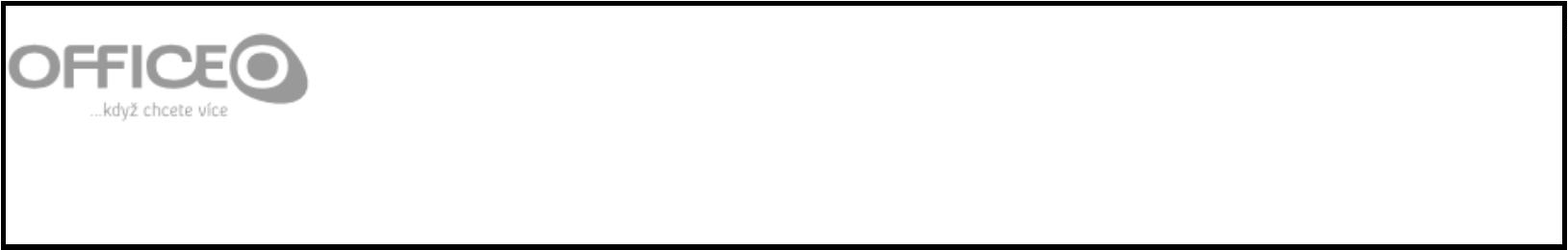 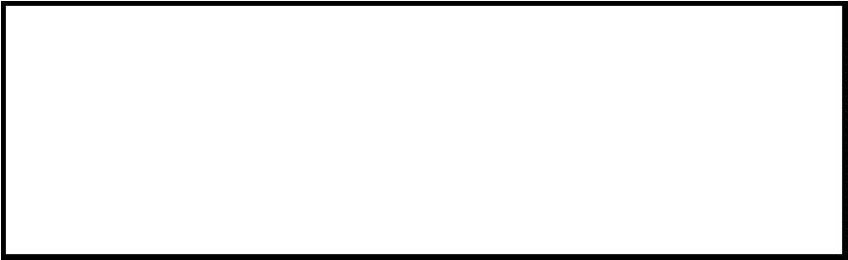 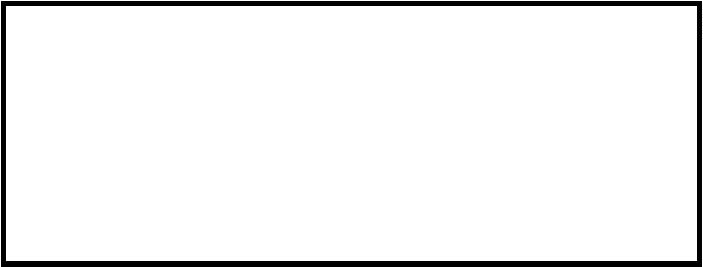 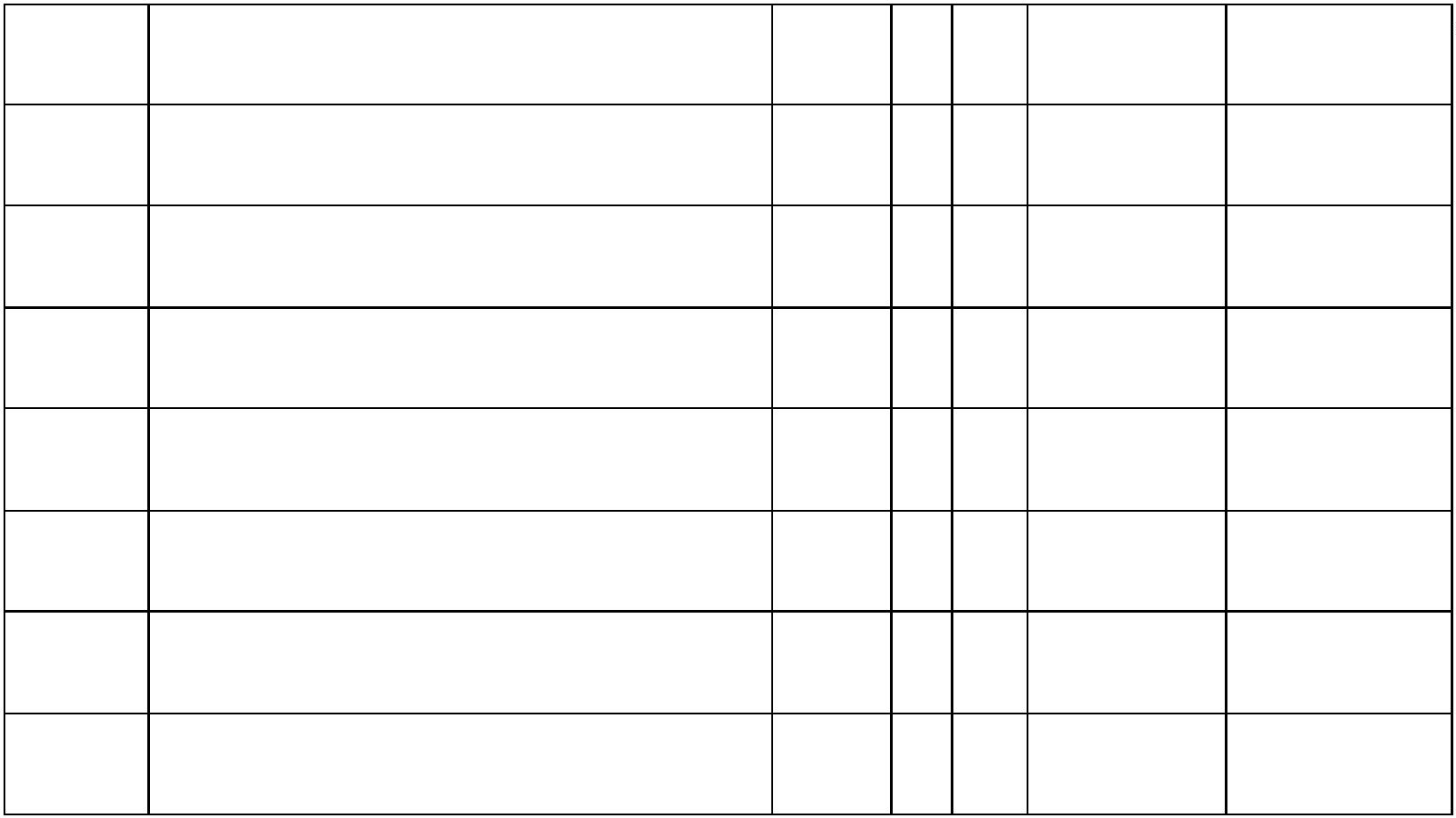 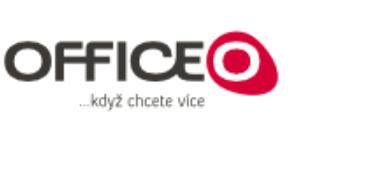 Cena zajednotkuKat. čísloNázev položkyMnožství Mj. DPHCena celkemxxxx Kčxxxxxx Kč178.379Kuchyňské utěrky Linteo XXL- 2vrstvé, 2 role511balks21%21%21%21%21%21%21%21%21%21%21%21%21%21%21%21%21%21%21%21%s DPH xxxxx Kčs DPH xxxxx KčKARTÁČ SILNIČNÍ 30cm s hrubým závitem + HŮL DŘEVĚNÁxxxxx Kčxxxxx KčSTS002235120cm se závitems DPH xxxxx Kčs DPH xxxxx Kčxxxx Kčxxxxx KčSTS002169 ZVON gumovýkss DPH xxxxx Kčs DPH xxxxx Kčxxx Kčxxxxx KčAX083403Houbička na nádobí 10 ks10 bals DPH xxxxx Kčs DPH xxxxxx Kčxxx Kčxxxxx KčSTS002219 MISTRAN mycí hadr 50x60 bílýSTS002237 HOUBOVÁ UTĚRKA 5ksSTS002230 Alte r- GO na nádobí aktivní síla 5 l2kss DPH xxxxx Kčs DPH xxxxx KčxxxxKčxxxxx Kč15 bal40 kss DPH xxxx Kčs DPH xxxxx Kčxxx Kčxxxxxx Kčs DPH xxxx Kčs DPH xxxxxx Kčxxxx Kčxxxxx Kč1576.769Odvápňovač GO!- 500ml5kss DPH xxxxx Kčs DPH xxxxx Kčxxxx Kčxxxxx Kč10.5072Čisticí ubrousky Q-Connect - na monitor, 100 ks20 bals DPH xxxxx Kčs DPH xxxxx Kčxxxx Kčxxxxx KčSTS002199 GO! na ODPADY tekutý 1l gel na čištění odpadůDezinfekční osvěžovač vzduchu Sanytol - horská vůně, 3005kss DPH xxxxx Kčs DPH xxxxx Kčxxxx  Kčxxxxxx Kč178.37835 ks40 ksmls DPH xxxx Kčs DPH xxxxxx Kč xxx Kčxxxxxx KčSTS002189 SÍTKO DO PISOÁRU AROMAFRESH bavlna modrés DPH xxxx Kčs DPH xxxxxx Kčxxxx Kčxxxx Kč1176.70677.319Zásobník na toaletní papír jumbo - velký, bílýZásobník na mýdlo Primasoft - manuální, dolévací, 1000 mlŠvédská utěrka 40x40cm 250g22565kss DPH xxxxx Kčs DPH xxxx Kč xxxx Kčxxxx Kčkss DPH xxxxxx Kčs DPH xxxx Kčxxxx Kčxxx KčAX083497kss DPH xxxxx Kčs DPH xxxx Kčxxxx Kčxxxx KčSTS002211 PYTEL-ODPAD 70x100 T-60 zatahovací MODRÝ 10ks roleSTS002208 Kapesníčky Deluxo 150 ks 3vrstvé v krabičceSTS002236 Utěrka FLEKKMURE 50x70 cmbalbals DPH xxxxx Kčs DPH xxxx Kčxxxx Kčxxxx Kčs DPH xxxxx Kčs DPH xxxx Kčxxxx Kčxxxx Kč10 kss DPH xxxxx Kčs DPH xxxx Kčxxxx Kčxxx KčSTS002165 PYTEL-ODPAD MODRÝ 70x110cm T-60 role 25ks2bals DPH xxxxx Kčs DPH xxxx Kč xxx Kčxxxs Kč989.469Tuhé mýdlo Protex - fresh, 90 g12 kss DPH xxxx Kčs DPH xxx Kč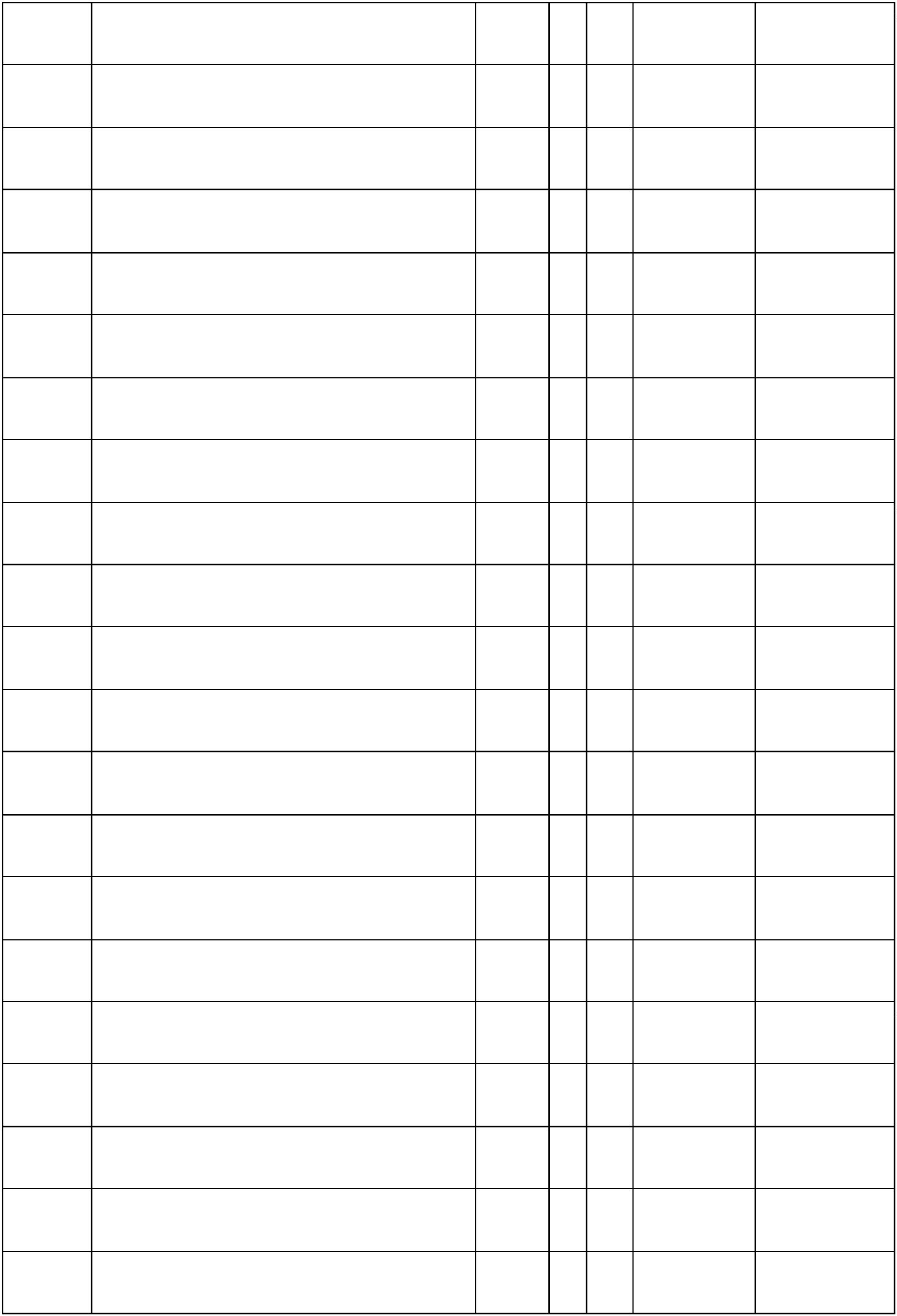 Cena zajednotkuKat. čísloNázev položkyMnožství Mj. DPHCena celkemxxxx Kčxxxxx KčSTS101094 Mýdlo tekuté VIONE bílé s antibakteriální přísadou 5 l15444ks21%21%21%21%21%21%21%21%21%21%21%21%21%21%21%21%21%21%21%21%s DPH xxxxx Kčs DPHxxxxx Kčxxxx Kčxxxxxx Kč1177.30478.276Toaletní papír jumbo Primasoft - 2vrstvý, bílý, 230 mm, 6 rolíSkládané papírové ručníky Primasoft - 2vrstvé, bílé, 3000 ksbalbalkss DPH xxxxx Kčs DPH xxxxxx Kčxxxx Kčxxxxxxx Kčs DPH xxxxx Kčs DPH xxxxxxx Kčxxx Kčxxxxx KčSTS002230 Alte r- GO na nádobí aktivní síla 5 ls DPH xxxx Kčs DPH xxxxx KčDezinfekční osvěžovač vzduchu Sanytol - horská vůně, 300mlxxxx Kčxxxxx Kč178.378kss DPH xxxx Kčs DPH xxxxx Kčxx Kčxxxx KčSTS002137 HYGIENICKÉ SÁČKY mikrotenové kazeta 30ks v kazetěSTS101094 Mýdlo tekuté VIONE bílé s antibakteriální přísadou 5 l10 bals DPH xxxx Kčs DPH xxxxx Kčxxx Kčxxxxx Kč2kss DPH xxxx Kčs DPH xxxxx Kčxxxx Kčxxxxxx Kč1177.30478.276Toaletní papír jumbo Primasoft - 2vrstvý, bílý, 230 mm, 6 rolíSkládané papírové ručníky Primasoft - 2vrstvé, bílé, 3000 ks10 bal10 bal10 kss DPH xxxxx Kčs DPH xxxxxx Kčxxxxx Kčxxxxxx Kčs DPH xxxxx Kčs DPH xxxxxx Kčxxxx Kčxxxxx KčSTS002238 GO! NA NÁDOBÍ 1l koncentráts DPH xxxxx Kčs DPH xxxxx KčDezinfekční osvěžovač vzduchu Sanytol - horská vůně, 300mlxxxxx Kčxxxxx Kč178.3785111111331kss DPH xxxxx Kčs DPH xxxxx Kčxxxx Kčxxxx KčSTS002210 SÁČKY UNIVERZÁLNÍ EAN 25x35cm role 50ksbalbalkss DPH xxxxx Kčs DPH xxxx Kčxxxx Kčxxxx Kč178.277Pytle na odpadky, zatahovací, bílé, 60 l, 10 kss DPH xxxxx Kčs DPH xxxx Kčxxxx Kčxxxx KčSTS101094 Mýdlo tekuté VIONE bílé s antibakteriální přísadou 5 ls DPH xxxxx Kčs DPH xxxx Kčxxxx Kčxxxx KčAX083405VIONE TEK.MÝDLO s perletí bílé BALZÁM 5l PET soud.kss DPH xxxxx Kčs DPH xxxx Kčxxxx Kčxxxxx KčSTS002203 GO! PÍSKOVÁ PASTA NA RUCE 500gkss DPH xxxxx Kčs DPH xxxxx Kčxxxx Kčxxxxx KčAX084416Krém na ruce Kalyp - měsíček, 100 mlkss DPH xxxxx Kčs DPH xxxxx Kčxxxxx Kčxxxxx Kč1177.30478.276Toaletní papír jumbo Primasoft - 2vrstvý, bílý, 230 mm, 6 rolíbalbalkss DPH xxxxxx Kčs DPH xxxxxx Kčxxxx Kčxxxxxx KčSkládané papírové ručníky Primasoft - 2vrstvé, bílé, 3000 ksKARTÁČ SILNIČNÍ 30cm s hrubým závitem + HŮL DŘEVĚNÁs DPH xxxxx Kčs DPH xxxxxxx Kčxxxx Kčxxxxx KčSTS002235120cm se závitems DPH xxxx Kčs DPH xxxxx KčCena zajednotkuKat. čísloNázev položkyMnožství Mj. DPHCena celkemxxxx Kčxxxxx KčSTS002238 GO! NA NÁDOBÍ 1l koncentrátSTS002230 Alte r- GO na nádobí aktivní síla 5 l111134414321ks21%21%21%21%21%21%21%21%21%21%21%21%21%21%21%21%21%s DPH xxxxx Kčs DPH xxxxx Kčxxxx Kčxxxxx Kčkss DPH xxxxx Kčs DPH xxxxx Kčxxxx Kčxxxxx Kč151177.55210.507278.37877.515Čistící prostředek Satur - tekutý písek, 600 gČisticí ubrousky Q-Connect - na monitor, 100 kskss DPH xxxxx Kčs DPH xxxxx Kčxxxx Kčxxxxx Kčbalkss DPH xxxxx Kčs DPH xxxxx KčDezinfekční osvěžovač vzduchu Sanytol - horská vůně, 300mlxxxxx Kčxxxxxx Kčs DPH xxxxx Kčs DPH xxxxxx Kčxxx Kčxxxxx KčWC blok Cleanprokss DPH xxxx Kčs DPH xxxxx Kčxxx Kčxxxxx KčSTS002202 WC VÁLEČEK náhradní do závěsu - náplňkss DPH xxxx Kčs DPH xxxxx Kčxxxx Kčxxxxx KčSTS101094 Mýdlo tekuté VIONE bílé s antibakteriální přísadou 5 lkss DPH xxxxx Kčs DPH xxxxx Kčxxxxx Kčxxxxxx Kč1177.30478.276Toaletní papír jumbo Primasoft - 2vrstvý, bílý, 230 mm, 6 rolíSkládané papírové ručníky Primasoft - 2vrstvé, bílé, 3000 ksHoubička na nádobí 10 ksbalbalbalkss DPH xxxxxx Kčs DPH xxxxxx Kčxxxx Kčxxxxxx Kčs DPH xxxxx Kčs DPH xxxxxxxx Kčxx Kčxxxxx KčAX083403s DPH xxxx Kčs DPH xxxxx Kčxxx Kčxxxx KčSTS002230 Alte r- GO na nádobí aktivní síla 5 ls DPH xxxx Kčs DPH xxxx KčDezinfekční osvěžovač vzduchu Sanytol - horská vůně, 300mlxxxx Kčxxxxx Kč1178.37877.51510 kss DPH xxxx Kčs DPH xxxxx Kčxxx Kčxxxx KčWC blok Cleanpro55kskss DPH xxxx Kčs DPH xxxx Kčxxx Kčxxxx KčSTS002202 WC VÁLEČEK náhradní do závěsu - náplňSTS002238 GO! NA NÁDOBÍ 1l koncentráts DPH xxxx Kčs DPH xxxx Kčxxxx Kčxxxxx Kč12 kss DPH xxxxx Kčs DPH xxxxx Kčxxxx Kčxxxxx KčSTS002216 PYTEL-ODPAD ŽLUTÝ 70x110cm T-60 role 25ks7bals DPH xxxxx Kčs DPH xxxxx Kč** Takto označená položka není z doporučeného katalogu66 062,80 KčCelkem bez DPHDPH173 873,19 Kč9 935,99 KčCelkem s DPH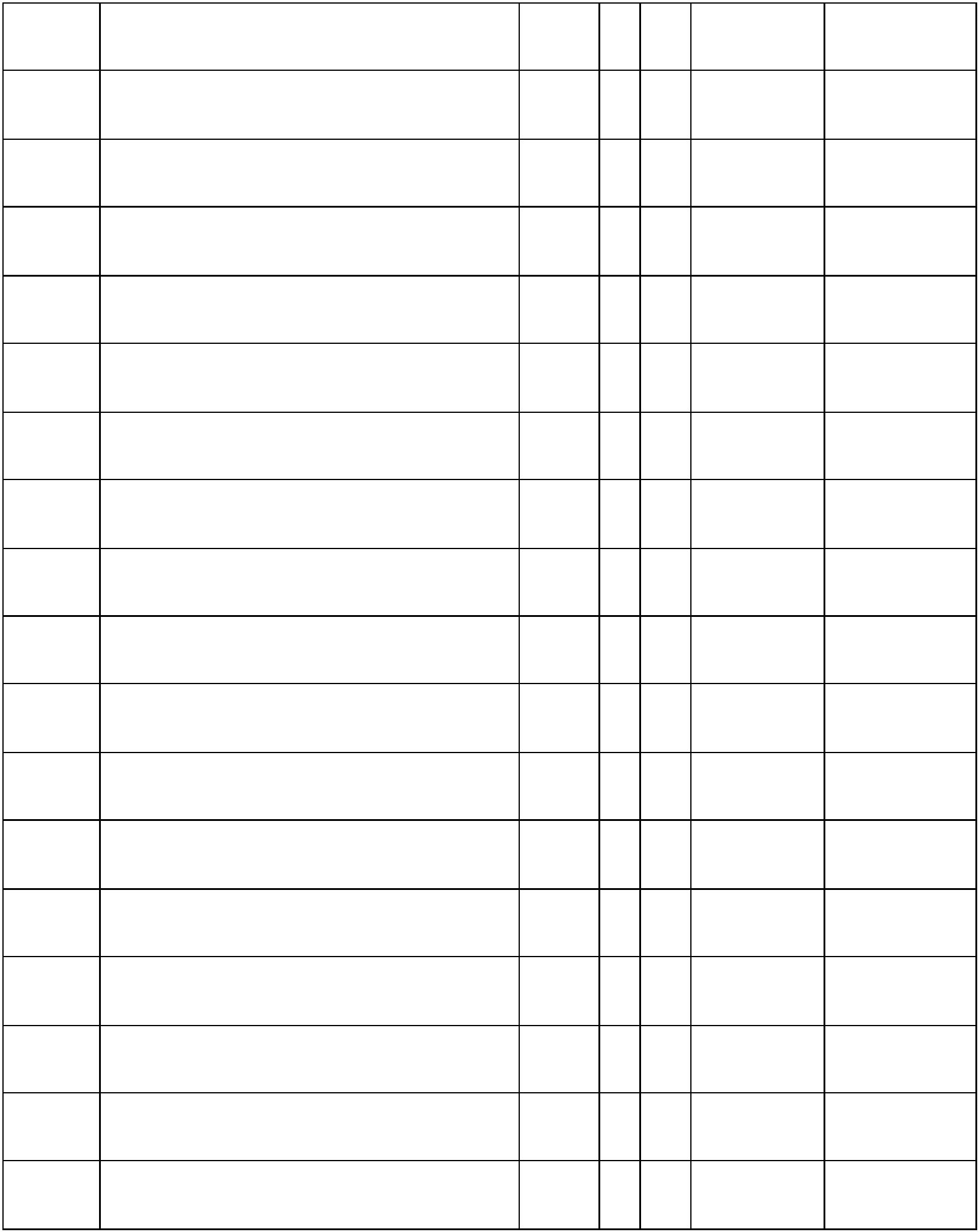 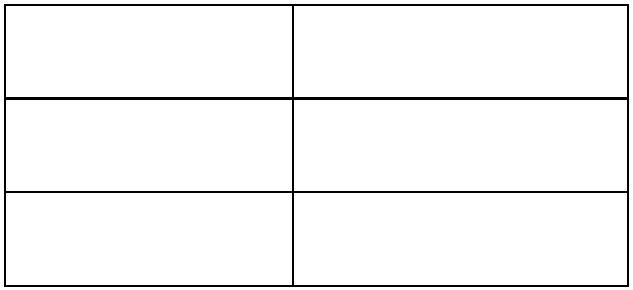 Doplňující informaceZpůsob platby: Převodní příkazTyp dokladu: Dodací listDatum požadovaného dodání: Zboží bude dodáno v termínu od: 10. 6. 2024 dle dostupnosti zboží.Preferovaný čas doručení: 8:00 - 16:00Informace o objednávce odeslána také na: marcela.jilkova@uradprace.czPoznámka pro Zákaznické centrum:13.6.2024 a 14.6.2024 mám dovolenou Informace pro zákazníka: u objednávky může být vzhledem k hmotnosti zboží nad 350 kg doba dodání až 5pracovních dnů a zboží může doručit externí dopravce.Poznámka pro řidiče čas dodání 8.-15.hod, VOLAT minimálně 2.hod PŘED ZÁVOZEMDodat: KompletněHistorie stavů objednávkyStavVytvořenáUživatelxxxxxxxxxxxxxxxxxxxxxxxxxxxSystém PoloDatumČíslo objednávky3717662Popis stavu objednávkyObjednávka byla vytvořena04.06.2024 13:3204.06.2024 13:3204.06.2024 13:3704.06.2024 13:37Čeká na schváleníSchválená3717662Objednávka byla vytvořena a čeká na schváleníSchváleno uživatelem3717662Odeslaná3717662Odeslaná©2014–2024 OFFICEO s.r.o. – Všechna práva vyhrazena.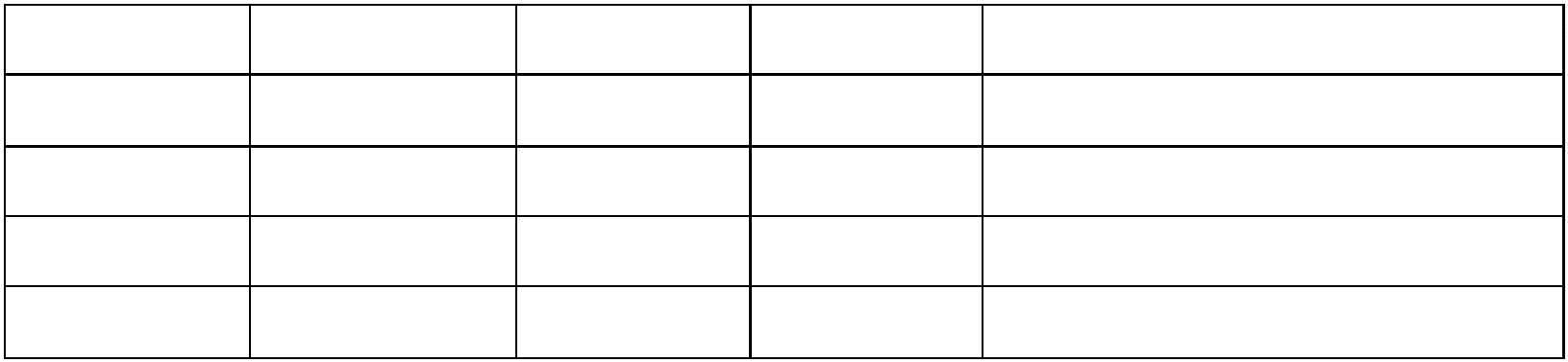 